Образец сопроводительного письма 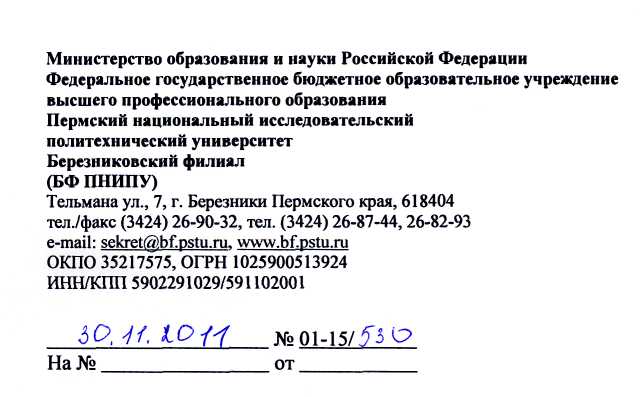 Уважаемый _________  ______________!Направляем Вам рукопись «полное название» автора(ов) Ф.И.О.   для проведения экспертизы качества учебного издания и получения  рекомендации ФУМО по УГСН  к опубликованию в качестве учебного пособия(иное) для студентов обучающихся по направлению подготовки бакалавриата/специалитета/магистратуры__.__.__ «Название направления подготовки». Дополнительно указать:- планируемый тираж и год выпуска; - количество авторских листов;- ученая степень, должность, место работы автора(ов);Приложение:Рукопись учебного издания.Выписка из протокола заседания кафедры (факультета) вуза  с рекомендацией прохождения экспертизы качества учебного издания в ФУМО.3.   Заверенные рецензии специалистов (не менее двух) в данной области знаний: обязательно одна из вуза, в котором будет использоваться данное учебное издание, и одна из научно-производственной организации.4.  Экспертное заключение о возможности опубликования в открытой печати (только для рукописей по направлениям 17.00.00 и 24.00.00)5.    Гарантийное письмо.Ректор			                                     Н.Н. ИвановИсполнитель Сидоров А.А.,тел., e-mail